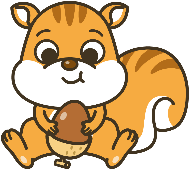 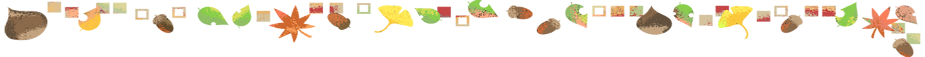 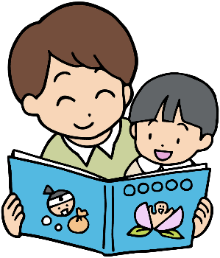 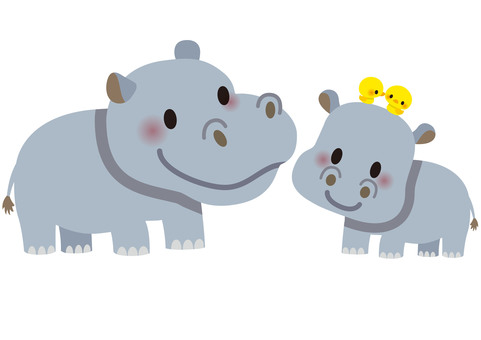 １１月　２日（木）園庭で遊ぼう！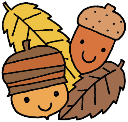 １１月　９日（木）製作遊び１１月１６日（木）休み１１月        ２２日（水）小麦粉粘土で遊ぼう！１１月３０日（木）サーキット遊び１２月　７日（木）新聞紙遊び１２月１４日（木）親子でふれあい遊び　保健師巡回相談１２月2１日（木）クリスマスの遊び